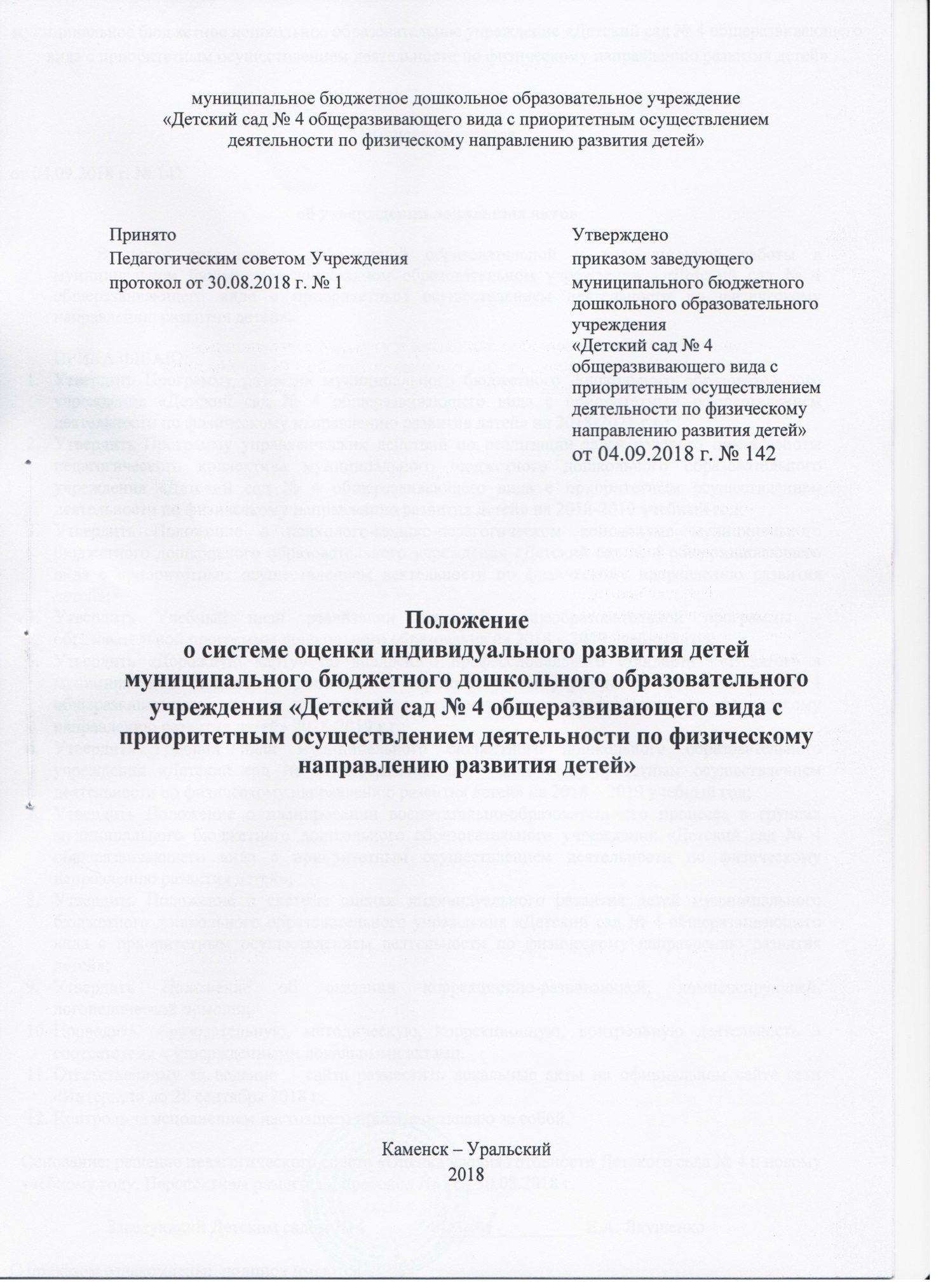 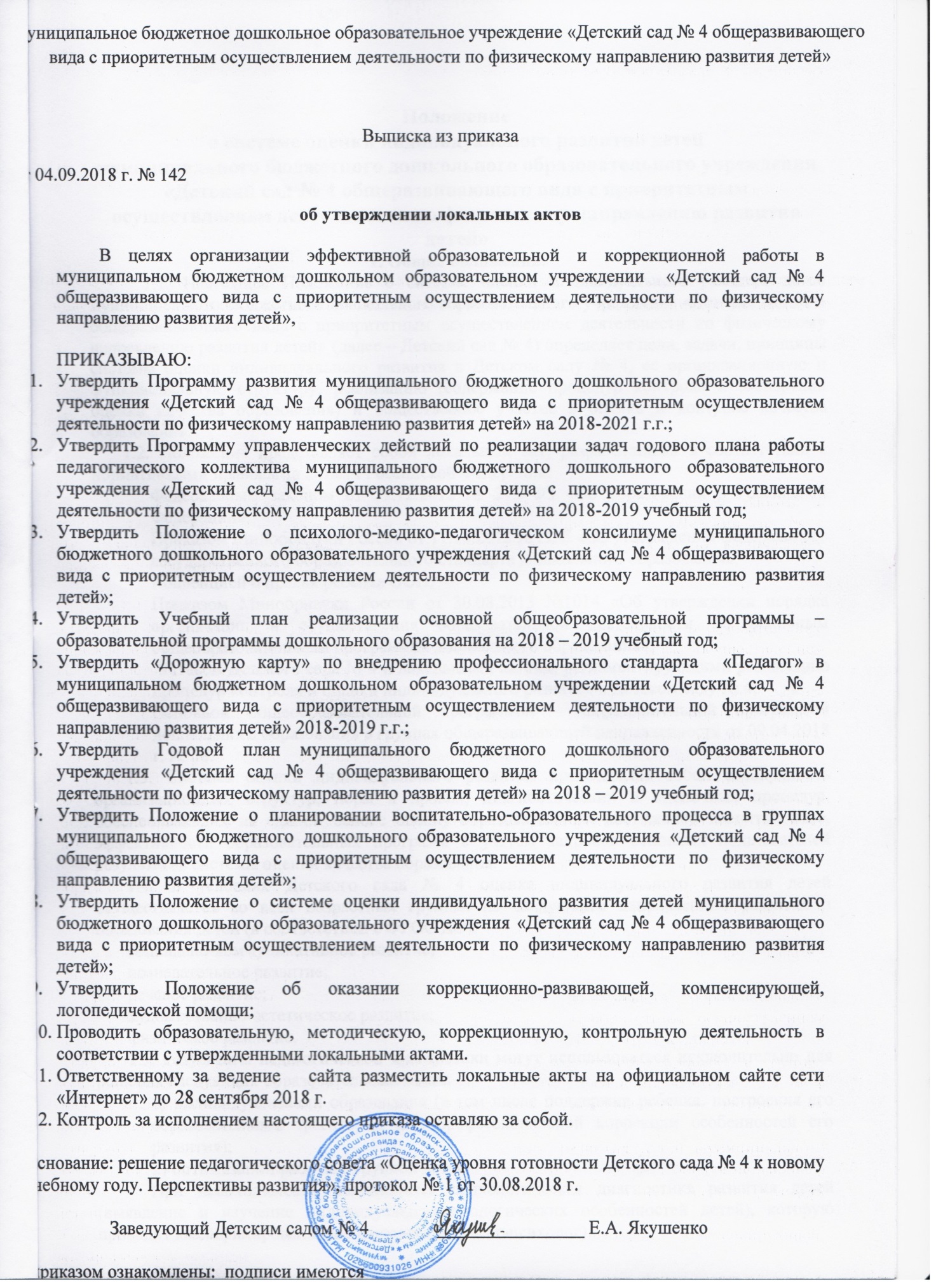 Положениео системе оценки индивидуального развития детей муниципального бюджетного дошкольного образовательного учреждения «Детский сад № 4 общеразвивающего вида с приоритетным осуществлением деятельности по физическому направлению развития детей» 1. Общие положения.1.1. Настоящее Положение о системе оценки индивидуального развития детей муниципального бюджетного дошкольного образовательного учреждения «Детский сад № 4 общеразвивающего вида с приоритетным осуществлением деятельности по физическому направлению развития детей» (далее – Детский сад № 4) определяет цели, задачи, принципы системы оценки индивидуального развития в Детском саду № 4, ее организационную и функциональную структуру, реализацию (содержание процедур контроля и экспертной оценки качества образования) и общественное участие в оценке и контроле качества образования. 1.2. Положение представляет собой локальный акт, разработанный в соответствии с нормативными правовыми актами Российской Федерации:Федеральным законом от 29.12.2012 № 273–ФЗ «Об образовании в Российской Федерации», Приказом Минобрнауки России от 17.10.2013 №1155 «Об утверждении федерального государственного образовательного стандарта дошкольного образования»,Конвенцией о правах ребенка ООН; Приказом Минобрнауки России от 30.08.2013 №1014 «Об утверждении порядка организации и осуществления образовательной деятельности по основным общеобразовательным программам дошкольного образования», Уставом Детского сада № 4 и локальными актами, регламентирующими реализацию процедур контроля и оценки индивидуального развития в Детском саду № 4,Основной общеобразовательной программой – Образовательной программой дошкольного образования в группах общеразвивающей направленности от 09.04.2018 г. № 58.1.3. Система оценки индивидуального развития представляет собой совокупность организационных структур, норм и правил, диагностических и оценочных процедур, обеспечивающих на единой основе оценку образовательных достижений воспитанников, эффективности образовательных программ с учетом запросов основных пользователей результатов системы оценки качества образования. 1.4. В условиях Детского сада № 4 оценка индивидуального развития детей осуществляется во всех возрастных группах по следующим направлениям развития и образования детей (в соответствии с ФГОС ДО):социально-коммуникативное развитие;познавательное развитие;речевое развитие;художественно-эстетическое развитие;физическое развитие.1.5. Результаты педагогической диагностики могут использоваться исключительно для решения следующих образовательных задач:1) индивидуализации образования (в том числе поддержки ребенка, построения его образовательной траектории или профессиональной коррекции особенностей его развития);2) оптимизации работы с группой детей.При необходимости используется психологическая диагностика развития детей (выявление и изучение индивидуально-психологических особенностей детей), которую проводит квалифицированный специалист (педагог-психолог).Данная диагностика проводится с детьми, имеющими особые потребности.Участие ребенка в психологической диагностике допускается только с согласия его родителей (законных представителей).Результаты психологической диагностики могут использоваться для решения задач психологического сопровождения и проведения квалифицированной коррекции развития детей.1.6. Положение распространяется на деятельность всех педагогических работников Детского сада № 4 осуществляющих профессиональную деятельность в соответствии с трудовыми договорами, в том числе на педагогических работников, работающих по совместительству. 2. Цель и задачи оценки индивидуального развития детей.2.1.Цель - изучение процесса индивидуальных достижений  детьми дошкольного возраста планируемых итоговых результатов освоения основной общеобразовательной программы дошкольного образования на основе выявления динамики формирования у воспитанников качеств, описанных в целевых ориентирах федерального государственного образовательного стандарта дошкольного образования,  которые они должны приобрести в результате ее освоения к 7 - 8 годам.2.2.Задачи:2.2.1. Сбор информации об индивидуальном развитии воспитанников по образовательным областям;2.2.2. Проведение анализа изменений в развитии воспитанников;2.2.3. Определение корректирующих мероприятий образовательного процесса в Детском саду № 4;2.2.4. Определение индивидуального маршрута для каждого воспитанника.Объекты мониторинга3.1. Объектом  мониторинга  являются:физические качества детей - качества, характеризующие физическое развитие детей (сила, выносливость, ловкость и др.), а также антропометрические и физические  показатели;личностные качества – качества, характеризующие развитие личностной сферы ребенка (мотивации, произвольности, воли, эмоций, самосознания), в том числе его морально-нравственное развитие;интеллектуальные качества – качества, характеризующие развитие интеллектуальной сферы ребенка (формирование высших психических функций,  накопление знаний   и социального опыта);знания, умения, навыки – средства, способствующие развитию  ребенка.Предметом мониторинга являются целевые ориентиры на этапе завершения дошкольного образования.Форма и процедура мониторинга.4.1.Мониторинговая процедура предполагает, что мониторинг индивидуального развития ребенка проводится всеми специалистами Детского сада № 4, работающими с ребенком. В совокупности использование разнообразных методик, изучение одного и того же содержания развития ребенка с разных профессиональных позиций и с помощью разных методических средств позволяет составить комплексное объективное представление о сформированности знаний и умений у детей дошкольного возраста, которые и являются критериями характера реализации основной общеобразовательной программы дошкольного образования.4.2.Мониторинг проводится педагогами (воспитателями, работающими в данной возрастной группе)под руководством заместителя заведующего по воспитательной и методической работе.4.3.Методической основой  является пособие «Наблюдение за развитием детей» под редакцией С.Н.Бондаревой.4.4.Для проведения  оценки индивидуального развития детей педагогами Детского сада № 4 подбирается комплект  диагностических методик, обеспечивающих:возможность качественной  и (или) количественной оценки;надежность (точность) инструментария;валидность инструментария (полноту и адекватность проверочных заданий);достоверность результатов исследования. 4.5.Обязательным требованием к проведению системы оценки индивидуального развития воспитанника, является его экономичность, обеспечиваемая включением в диагностический комплекс только тех методов, применение которых позволяет получить необходимый объем информации и не приводит к переутомлению ребенка в ходе обследования.Средства и методы сбора информации5.1.Инструментарий для педагогической диагностики — «Карты развития детей от 3 до 7 лет» автор-составитель Е.Ю.Мишняева, позволяющие фиксировать индивидуальную динамику и перспективы развития каждого ребенка в ходе:коммуникации со сверстниками и взрослыми (как меняются способы установления и поддержания контакта, принятия совместных решений, разрешения конфликтов, лидерства и пр.);игровой деятельности;познавательной деятельности (как идет развитие детских способностей, познавательной активности);проектной деятельности;художественной деятельности;физического развития. 5.2.В работе по проведению оценки индивидуального развития воспитанниковиспользуются следующие методы:наблюдение (целенаправленное и систематическое изучение, сбор информации, фиксация действий и проявлений поведения);беседа;тестирование;анализ продуктов деятельности;сравнительный анализ. 5.3.Требования к собираемой информации:полнота;конкретность;объективность;своевременность.Сроки проведения  диагностики2 раза в год (декабрь и апрель), а также по запросу администрации Детского сада № 4, родителей (законных представителей).6.1. Система оценки качества дошкольного образования: – должна быть сфокусирована на оценивании психолого-педагогических и других условий реализации образовательной программы дошкольного образования  в Детском саду № 4 по пяти образовательных областях, определенных Стандартом;  – учитывает образовательные предпочтения и удовлетворенность дошкольным образованием со стороны семьи ребенка; – исключает использование оценки индивидуального развития ребенка в контексте оценки работы Детского сада № 4; – исключает унификацию и поддерживает вариативность программ, форм и методов дошкольного образования; – способствует открытости по отношению к ожиданиям ребенка, семьи, педагогов, общества и государства; – включает как оценку педагогами Детского сада № 4 собственной работы, так и независимую профессиональную и общественную оценку условий образовательной деятельности в Детском саду № 4; – использует единые инструменты, оценивающие условия реализации программы  Детского сада № 4,  как для самоанализа, так и для внешнего оценивания.Проводят диагностику воспитатели и  специалисты Детского сада № 4. При проведении диагностики используются разнообразные методы: наблюдение, игра, беседа и анализ продуктов деятельности детей. Обследование проводится индивидуально с каждым ребёнком, время обследования не превышает требования СанПиН (п.2.12, п.2.13).Главное условие педагогической диагностики – конфиденциальность для некомпетентных людей.В начале учебного года (1-2 неделя сентября) проводится диагностика вновь поступивших детей. Если выявляется низкий уровень развития по тем или иным разделам, на основе данных результатов планируется индивидуальная работа с этими детьми. Обязательно подводятся общие итоги диагностики, на основе которых планируется дальнейшая воспитательно-образовательная работа.Промежуточная диагностика проводится в декабре (3-4 неделя), для того чтобы скорректировать планы индивидуальной работы с детьми по всем разделам программы.В конце учебного года (3-4 неделя апреля) воспитатели сначала проводят итоговую диагностику, а потом сравнительный анализ результатов. Обработанные и интерпретированные результаты являются основой конструирования образовательного процесса на новый учебный год.При диагностике уровней освоения программы используется следующие критерии оценки:1 балл – большинство компонентов недостаточно развиты, требуется внимание специалистов;2 балла – отдельные компоненты не развиты, требуется корректирующая работа педагога;3 балла – соответствует возрасту, норма4 балла – уровень развития выше нормыОценивание уровня развития отдельно взятого ребёнка проводится по алгоритму № 1:1. Каждый параметр из диагностических таблиц (представленных в контрольно-измерительных материалах группы) оценивается по 4-х бальной системе в соответствии с уровнем развития ребёнка.2. Находим сумму баллов всех параметров у отдельно взятого ребёнка.3. Для выявления уровня развития ребёнка делим сумму балов на количество параметров.Если получается не ровное количество баллов, то принято считать:- менее 2,5 б. (включительно) – за низкий уровень развития;- более 2.5 б. и менее 3,5 б. (включительно) – за средний уровень развития (соответствующий возрасту);- более 3,5 б. – за высокий уровень развития.Оценивание уровня развития детей всей группы по отдельно взятому параметру проводится по алгоритму № 2:1. Каждый параметр из диагностических таблиц (представленных в контрольно-измерительных материалах группы) оценивается по 4-х бальной системе в соответствии с уровнем развития ребёнка.2. Подсчитываем количество детей с низким, средним и высоким уровнем развития по отдельно взятому параметру.Полученные количественные результаты переводим в процентное соотношение по разделам программы, образовательным областям. Данные проведённой диагностики вносятся в сводную таблицу и на её основании оформляется аналитическая справка.Права и обязанности.7.1.Педагогические работники  имеют  право выбирать методы и формы сбора информации;7.2. Заведующий и заместитель заведующегопо воспитательной и методической работе имеют право рекомендовать по итогам оценки индивидуального развития детей  представление опыта работы педагогического работника на мероприятиях Детского сада № 4 и муниципальном методическом объединении;7.3. Заместитель заведующего по воспитательной и методической работе  может переносить и изменять сроки оценки  воспитанников;7.4.Каждый педагогический работник, проводящий оценивание индивидуального развития детей обязан:тактично относится к каждому ребенку;соблюдать конфиденциальность.7.5.Каждый педагогический работник, проводящий оценивание индивидуального развития детей несет ответственность за:качество проведения процедуры (сбор, обработка, анализ, хранение результатов);срыв сроков проведения мониторинга и оформления отчетной документации.8. Контроль.8.1. Контроль проведения оценки индивидуального развития детей проводится в процессе независимой оценки качества образования в Детском саду № 4(подпункт 4 пункта 1.7.федерального государственного образовательного стандарта дошкольного образования, приказ заведующего Детским садом № 4 об утверждении Положения о службе мониторинга качества образования от 31.10.2017 № 55). 8.2.Контроль проведения педагогической оценки индивидуального развития осуществляется заведующим и заместителем заведующего по воспитательной и методической работе  посредством следующих форм:ежедневного текущего контроля;тематического контроля;оперативного контроля;посещение непрерывной образовательной деятельности, организация режимных моментов и других  видов деятельности;проверка документации. 9. Отчетность.9.1.Воспитатели всех возрастных групп и педагогические работники Детского сада № 4 в середине и конце года сдают результаты проведения педагогических наблюдений и исследований с выводами заместителю заведующего по воспитательной и методической работе, который осуществляет сравнительный анализ педагогической оценки индивидуального развития, делает вывод, определяет рекомендации педагогическому проектированию и зачитывает на Педагогическом совете Учреждения за 1 полугодие и  на итоговом Педагогическом совете Учреждения. Документация.10.1. По результатам мониторинга  ответственными исполнителями заполняются оценочные листы. 10.2. Воспитатель  составляет аналитическую справку по итогам мониторинга достижения детьми планируемых результатов освоения  Программы, которая  предоставляется  заместителю заведующего по воспитательной и методической работе не позднее 7 дней с момента завершения мониторинга.10.3. Сводная аналитическая справка передаётся заведующему Детским садом № 4  10.4. Материал педагогической оценки, пособия для определения уровня индивидуального развития детей дошкольного возраста с 3 до 7 лет – хранятся у педагогов. Обновляется по мере необходимости.10.5 Результаты педагогических наблюдений за уровнем индивидуального развития детей  оформляются в единую таблицу в трех экземплярах (один хранится в группе, другой в методическом кабинете, третий в кабинете заведующего). ДОКУМЕНТ ПОДПИСАН ЭЛЕКТРОННОЙ ПОДПИСЬЮДОКУМЕНТ ПОДПИСАН ЭЛЕКТРОННОЙ ПОДПИСЬЮДОКУМЕНТ ПОДПИСАН ЭЛЕКТРОННОЙ ПОДПИСЬЮСВЕДЕНИЯ О СЕРТИФИКАТЕ ЭПСВЕДЕНИЯ О СЕРТИФИКАТЕ ЭПСВЕДЕНИЯ О СЕРТИФИКАТЕ ЭПСертификат603332450510203670830559428146817986133868575805603332450510203670830559428146817986133868575805ВладелецЯкушенко Елена АнатольевнаЯкушенко Елена АнатольевнаДействителенС 16.04.2021 по 16.04.2022С 16.04.2021 по 16.04.2022